Publicado en Madrid el 19/01/2022 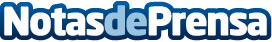 Vestir siempre a la moda durante el invierno, según jersey.com.esNo es necesario perder el estilo para mantenerse abrigado durante el invierno, por el contrario, diferentes marcas se han enfocado en crear prendas que mantengan el estilo de la temporada y ofrezcan máxima calidezDatos de contacto:Alvaro Lopez629456410Nota de prensa publicada en: https://www.notasdeprensa.es/vestir-siempre-a-la-moda-durante-el-invierno Categorias: Moda Sociedad Consumo http://www.notasdeprensa.es